Elections Board AgendaAssociated Students 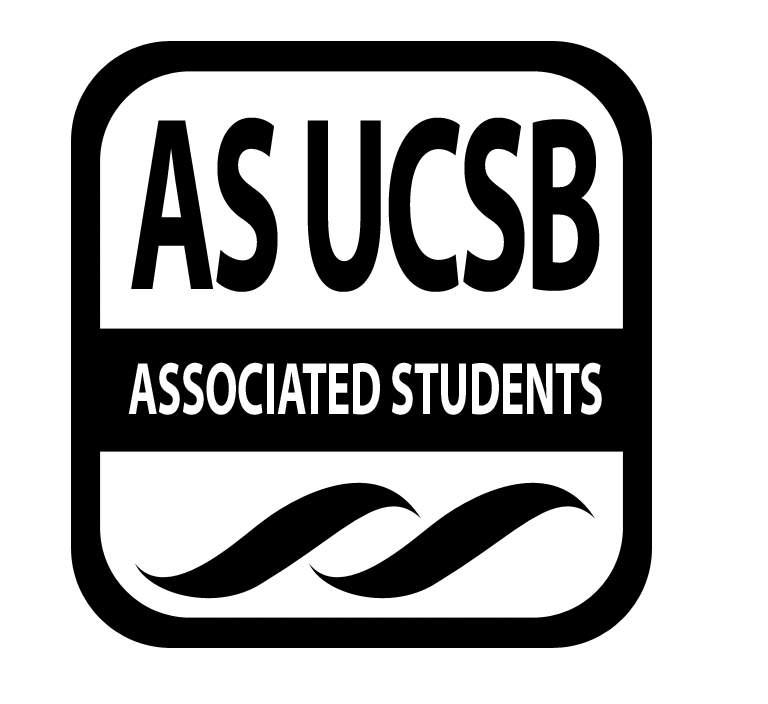 4/8/19, 3:30 PMNati Conference RoomCALL TO ORDER by John Paul Renteria at 3:40 PMA. MEETING BUSINESSRoll Call B. DISCUSSION ITEMS B.1. ExtensionsJohn Paul: This is a short meeting today. There are a few candidates asking for extensions on their candidate statement. The deadline already passed and a few people barely missed it.Hattie: What happens if there’s no extension?John Paul: Then they have no candidate statement. I think we should give the extension because we want voters to be informed.B.2. Plans for AdvertisingJohn Paul: Does anyone have ideas for advertising?Hattie: We could give out treats in the arbor.John Paul: Who would be available to do that?Hattie: I can.John Paul: What about flyering?Andrew: We could stick mini flyers on doors in the dorms.John Paul: So door-to-door, kind of.John Paul: Hi Kendra. Hattie had the idea to give out food on certain days as election outreach and we all really liked that idea.Kendra: I like it. Let me see if we can do that and I’ll get back to you.B.3. Final Ballot John Paul: I’m bringing the ballot to Senate this Wednesday.Meeting adjourned by John Paul Renteria at 3:57 PM.NameNote: absent (excused/not excused)arrived late (time)departed early (time)proxy (full name)NameNote:absent (excused/not excused)arrived late (time)departed early (time)proxy (full name)John Paul RenteriaPresentKendra Sandoval(Advisor)PresentDavis QuanPresentRuth Garcia Guevara(Advisor)AbsentAndrew YanPresentAshley NgPresentHattie GracePresentJennifer PantojaAbsentRachel Wiesenthal-CoffeyPresent